Огонь – одно из самых больших чудес природы, с которыми человек познакомился. Но, как выдумаете: Огонь друг или враг?Огонь издавна был другом человека. Наши древние предки знали немало секретов и хитростей добывания огня. Они считали его живым существом, «приручали» его, поселяя его в своих пещерах. 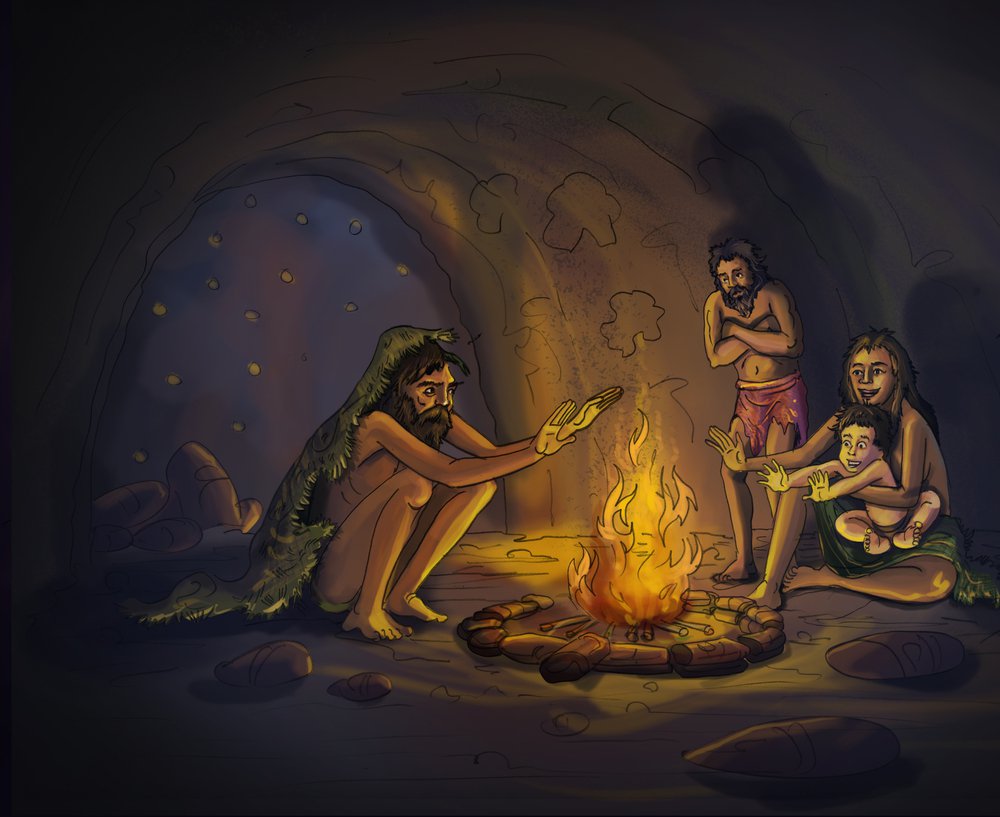 И сегодня люди не могут обходиться без огня. Но, если человек забывает об осторожности, мирный огонь превращается во врага.«Да, огонь бывает разный –Бледно-жёлтый, ярко-красный,Синий или золотой.Очень добрый,Очень злой.Злой огонь – огонь пожара,Злой огонь – огонь войны.От безжалостного жараДни темны, поля черны.Жители земного шара,Граждане любой страныЗлой огонь гасить должны!» 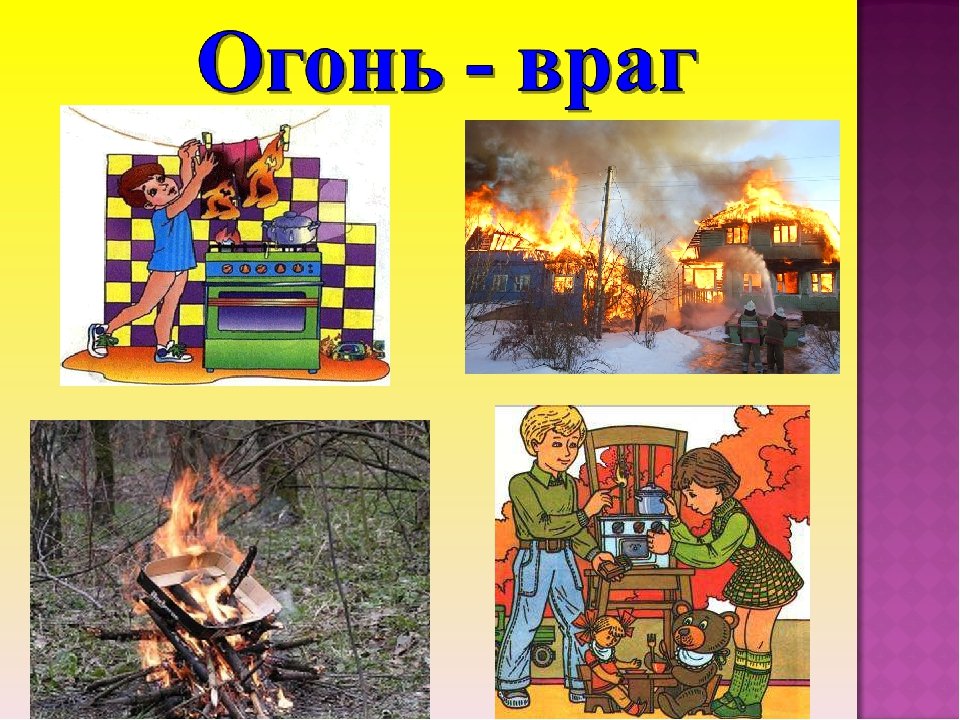 В последнее время участились случаи пожаров в больницах, в детских учреждениях. Было много жертв среди школьников, престарелых граждан. Все это можно было избежать, если бы учреждения были бы оснащены системами пожарной сигнализации.Ребята, помните: - Не оставляй электрическую плиту без присмотра.- Пользуйся исправными электроприборами.- Не используй без присмотра взрослых горючие жидкости.- Не украшай елку игрушками из горючих материалов.- Не пользуйся без взрослых пиротехническими изделиями.- Не играй с открытым огнем.-  Уходя из комнаты или из дома, не забывай выключать электроприборы.- С силой бушующего огня очень трудно справиться!- Если огонь небольшой, можно попробовать сразу же затушить его, набросив на него плотную ткань или одеяло или вылив кастрюлю воды.- Если ли огонь не погас, немедленно звоните телефону «101», вызывая бригаду пожарных. Не забудь сообщить пожарным точный адрес и номер своей квартиры.- При пожаре дым гораздо опаснее огня. Большинство людей при пожаре погибают от дыма. Если чувствуешь, что задыхаешься, опустись на корточки или продвигайся к выходу ползком - внизу дыма меньше.Виноградненский отдел МБУК ВР «МЦБ» им. М.В. Наумова«Огонь ошибок не прощает»(памятка)подготовила ведущий библиотекарь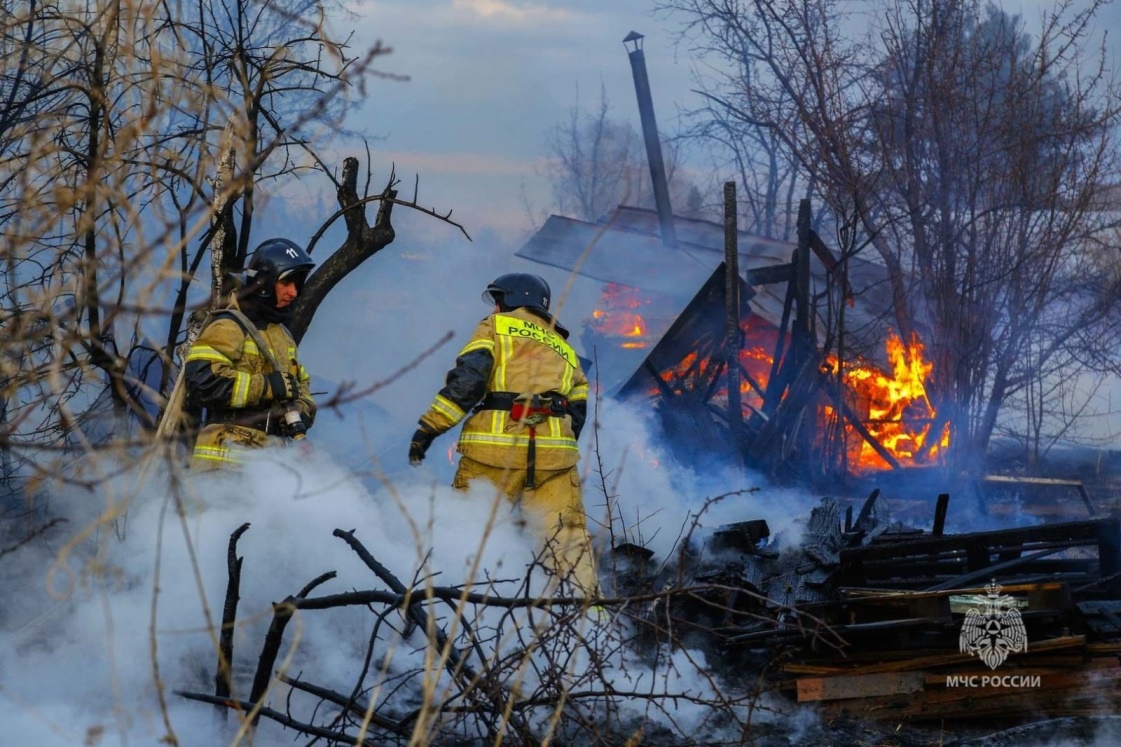 Мелихова Л.И.п. Виноградный2024 год